Как Вы считаете, существует ли проблема коррупции на Предприятии (Филиале)? Да     Не уверен (а) в этом НетПриходилось ли Вам слышать о конкретных случаях коррупции на Предприятии (Филиале)? Да     НетВ случае владения информацией о правонарушениях на Предприятии (Филиале), включая факты коррупции, сообщите ли вы информацию по каналам связи? Да     НетПри каких условиях вы будете готовы раскрывать известную вам информацию о правонарушениях на Предприятии (Филиале), включая факты коррупции? Пожалуйста, выберите один или несколько вариантов ответа.  Если анонимность моих данных гарантируется и никто не узнает, кто сообщил эту информацию  Если работодатель гарантирует, что не будет нарушать мои трудовые права (сокращать должность или зарплату, расторгать договор, лишать премии или других выплат, отпуска и компенсаций, положенных льгот и т.д.)  Если не последует отрицательная оценка моей деятельности со стороны руководства  Если не будет буллинга со стороны коллег (насмешек, презрения, жалоб и т.д.)   Финансовое или иное вознаграждение от имени компании за раскрытие информации   Если не будет преследования меня по уголовному или административному законодательству.Какие дополнительные условия и гарантии Вы хотели бы получить от руководства компании в случае раскрытия информации о правонарушениях, включая факты коррупции, мошенничества, хищения и т.д.? Напишите, пожалуйста.Оцените, пожалуйста, какому каналу передачи информации о правонарушениях на Предприятии (Филиале) и за ее пределами вы доверяете больше всего?  Выставьте баллы от 1 до 5, где 1 - вообще не доверяю этому каналу передачи информации, а 5 баллов - доверяю полностью.РуководительПредприятия(Филиала)                            РуководительУправления/отдела                                      Управление АнтикоррупционногоКомплаенса Предприятия                         Горячия линия УАКПредприятия                                            Горячия линия Антикор 1424                                           Полиция                                                   Был ли у вас опыт сообщения о фактах правонарушения, включая факты коррупции на нашем Предприятии (Филиале)?   Да      НетЕсли Вы не сообщали о фактах коррупции, укажите причину*Верите ли вы, что после сообщения о правонарушении на Предприятии (Филиале) будет инициировано и проведено расследование и виновных привлекут к ответственности? Да     Не уверен (а) в этом НетКак Вы считаете Нужно ли бороться с коррупцией? Да     Скорее «Да», чем «Нет» Нет Скорее «Нет», чем «Да»Сталкиливались ли Вы на Предприятии (Филиале) с конфликтной ситуацией, способной нанести ущерб репутации/авторитету сотрудника и Предприятию (Филиалу)? Да     Скорее «Да», чем «Нет» Нет Скорее «Нет», чем «Да» Приходилось ли Вам слышать от сотрудников Предприятия (Филиала) использование служебной информации в корыстных и иных личных целях, а также распространять сведения, не соответствующих действительности? Да, весьма часто   Да, но очень редко Нет Воздержусь от ответаИзвестны ли вам случаи злоупотребления должностным положением коллег, связанных с привлечением аффилированных лиц (родственных связей или приятельсикх отношений) ? Да Нет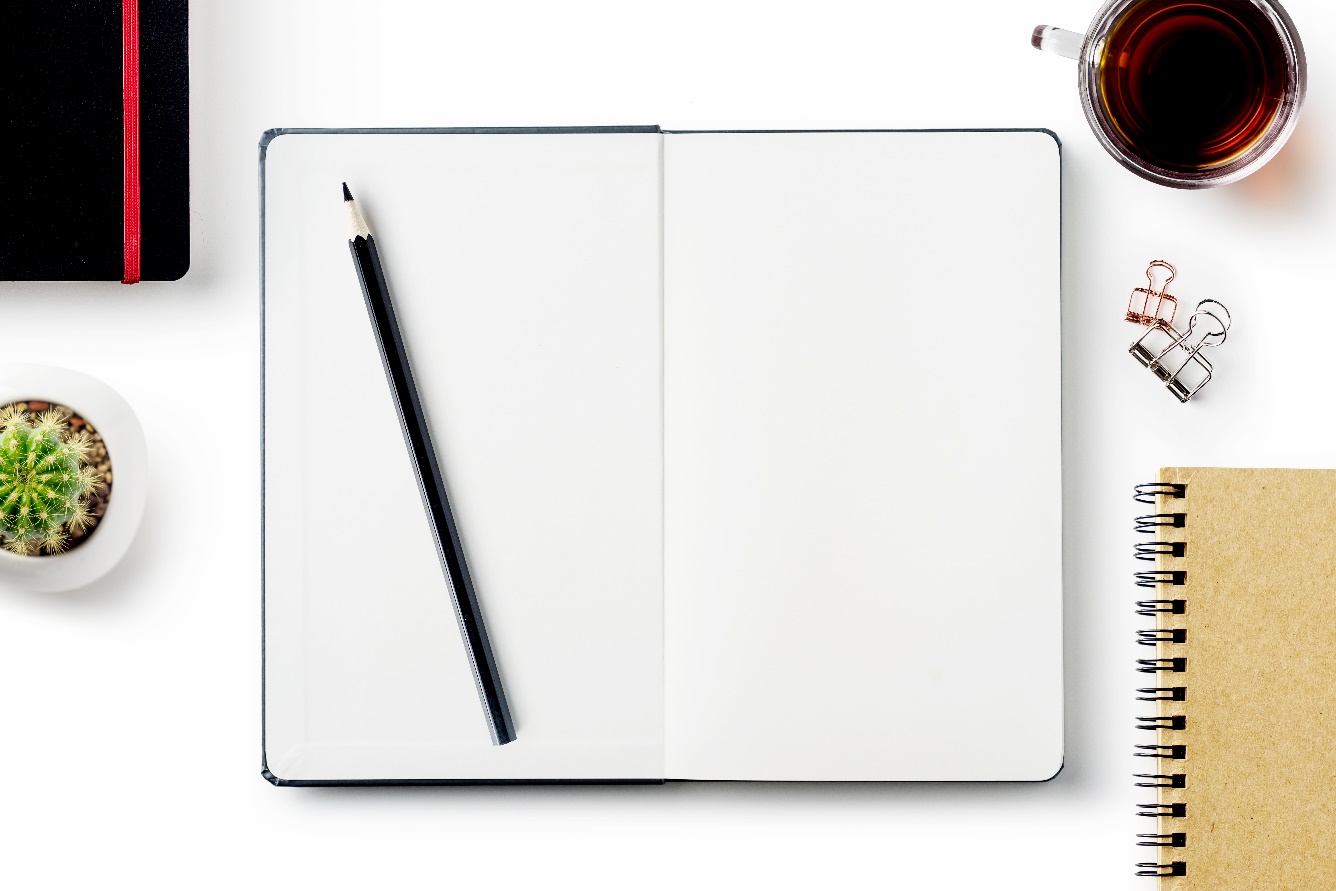 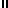 